TUGAS AKHIRSISTEM UJIAN ONLINE BERBASIS DESKTOP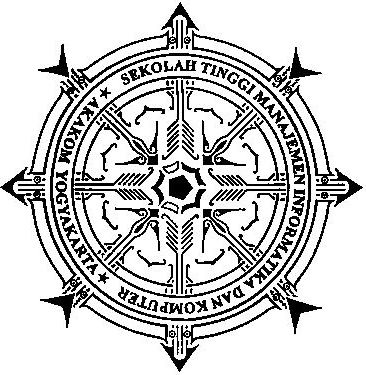 Disusun Oleh:RATNA ENDAH NURSITANomor Mahasiswa	: 083110088Jurusan		 	: Manajemen InformatikaJenjang			: Diploma TigaSEKOLAH TINGGI MANAJEMEN INFORMATIKA DAN KOMPUTERAKAKOM YOGYAKARTA2011HALAMAN PENGESAHANJudul 			: SISTEM UJIAN ONLINE BERBASIS DESKTOPNama			: RATNA ENDAH NURSITANo. Mahasiswa	: 083110088Jurusan 		: MANAJEMEN INFORMATIKA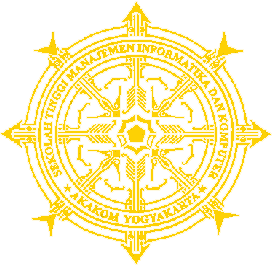 Jenjang		: DIPLOMA IIITelah diuji didepan penguji Tugas akhir Sekolah Tinggi Manajemen Informatika dan Komputer Akakom Yogyakarta dan dinyatakan diterima untuk memenuhi syarat-syarat memperoleh gelar Ahli Madya.Mengesahkan,Dosen PembimbingIr. H. Sudarmanto, M.T.Ketua JurusanManajemen InformatikaIr. H. Sudarmanto, M.T.HALAMAN PERSEMBAHAN DAN MOTTOKarya tulis ini saya persembahkan untuk :Allah Shubhanahu wata’ala yang telah melimpahkan kasih sayang dan rahmat-Nya sehingga karya tulis ini dapat terselesaikan Rasullullah Muhammad Shalallahu ‘alaihi wasallamSebagai suri teladan dan junjungankuBapak dan Ibu yang telah memberi dukungan moral, mendoakan dan membimbing serta adik-adikku yang juga telah mendoakan.Abang Dedy Ridwan yang telah banyak memberi nasehat, saran dan memberi semangat.Teman-teman Manajemen Informatika 2008.Teman-teman UKM Wamika.Teman-teman kos Alifia IIMOTTOMelakukan apapun itu dengan segenap kemampuan yang kita bisa, asalkan itu baik pasti ada jalan....(Ratna Endah N,2011)KATA PENGANTARAssalammualaikum wr. wb.Dengan mengucap puji syukur kehadirat Allah swt yang telah memberikan rahmat dan hidayah-Nya, sehingga penyusun dapat menyelesaikan naskah Tugas Akhir yang berjudul “Sistem Ujian Online Berbasis Desktop”dengan baik. Adapun tugas akhir ini dibuat sebagai salah satu syarat untuk menyelesaikan studi jenjang Diploma tiga STMIK Akakom Yogyakarta.Dalam penyusunan tugas akhir ini mungkin tidak terlaksana tanpa bimbingan dan petunjuk dari semua pihak yang telah membantu hingga dapat terselesaikan. Untuk itu pada kesempatan ini penyusun ingin menyampaikan rasa terimakasih kepada :Allah swt yang atas kuasanya penulis dapat menjalani proses demi proses kehidupan ini.Bapak Sigit Anggoro, S. T., M. T. selaku Ketua STMIK Akakom YogyakartaBapak Drs. Berta Bednar, M.T. selaku Puket I bidang Akademik STMIK Akakom YogyakartaBapak Ir. H. Sudarmanto, M.T. selaku Ketua Jurusan Manajemen Informatika STMIK Akakom Yogyakarta, serta sebagai dosen pembimbing yang telah membimbing, mengarahkan, dan membantu dalam penyusunan tugas akhir ini.Teman-teman yang memberikan ide dan membantu berdiskusi dalam pembuatan tugas akhir ini,  Mas Hayi, Conny, Ika, Titik dan maaf tidak bisa saya sebutkan semua. Seluruh dosen dan karyawan  STMIK Akakom Yogyakarta.Dalam penyusunan tugas akhir ini masih banyak kekurangan dan jauh dari sempurna. Untuk itu saran dan kritik yang membangun sangat diharapkan untuk perbaikan dimasa yang akan datang. Semoga laporan tugas akhir ini dapat bermanfaat khususnya bagi penyusun dan semua pihak pada umumnya.Yogyakarta,  5 Agustus  2011DAFTAR ISIHalamanHALAMAN JUDUL 		i                                    HALAMAN PENGESAHAN 		iiHALAMAN PERSEMBAHAN DAN MOTTO		iiiKATA PENGANTAR 		ivDAFTAR ISI 		viDAFTAR GAMBAR	      xDAFTAR TABEL	      xiiBAB I PENDAHULUAN1.1.  Latar Belakang Masalah 		11.2.  Tujuan...		21.3.  Batasan Masalah		2BAB II ANALISIS DAN PERANCANGAN2.1.  Analisis Sistem	      4 2.2.  Analisis Kebutuhan		42.2.1.Perangkat Keras (hardware)		42.2.2.Perangkat Lunak (software)		52.2.3.User yang Terlibat		62.3.  Struktur Tabel		62.3.1.Tabel Siswa		62.3.2.Tabel Guru		72.3.3. Tabel Mapel		72.3.4. Tabel Bank_Soal		82.3.5. Tabel Ujian		92.3.6. Tabel SoalUji		92.3.7. Tabel Nilai_Ujian		102.4. Perancangan Basis Data		112.4.1. Relasi Tabel		112.5. Diagram Alir Sistem		132.6. Desain Input Program		152.6.1. Desain Form Login		152.6.2. Desain Input Data Bank Soal		162.6.3. Desain Input Data Ujian		162.6.4. Desain Input Data Soal Ujian		172.6.5. Desain Form Jawaban Ujian		172.7. Desain Output Program		182.7.1. Desain Output Soal pada Tabel bank_soal		182.7.2. Desain Output Data Ujian		192.7.3. Desain Output Daftar Nilai Siswa Per Mata Pelajaran		192.7.4. Desain Output Daftar Nilai Siswa Per Ujian		192.7.5. Desain Output Daftar Soal Ujian		20BAB III IMPLEMENTASI3.1.  Program Penghubung Database 		213.2.  Konfigurasi Server		223.3.  Form Login		223.4.  Halaman Menu Guru		233.4.1. Menu Tambah		231. Input Data Siswa		232. Input Data Bank Soal		243. Input Data Soal Ujian		253.4.2. Menu Ubah		283.4.3. Menu Pencarian		293.4.4. Menu Laporan		301. Laporan Data Bank Soal Per Mata Pelajaran		302. Laporan Data Ujian		313. Laporan Nilai Siswa Per Ujian		313.4.5. Menu Remidial		323.5. Halaman Menu Siswa		333.5.1. Menu Cari		333.5.2. Menu Ujian		35BAB IV PENUTUP4.1.  Kesimpulan 		394.2.  Saran - Saran 		39DAFTAR PUSTAKALAMPIRANDAFTAR GAMBAR	Halaman Gambar 2.1  Relasi Tabel		11Gambar 2.2  Diagram Alir Sistem		13Gambar 2.3  Desain Form Login		16Gambar 2.4  Desain Input Data Bank Soal		16Gambar 2.5  Desain Input Data Ujian		17Gambar 2.6  Desain Input Data Soal Ujian		17Gambar 2.7  Desain Form Jawaban Ujian		18Gambar 2.8  Desain Output Soal pada Tabel bank_soal		18Gambar 2.9  Desain Output Data Ujian		19Gambar 2.10  Desain Daftar Nilai Siswa Per Mata Pelajaran		19Gambar 2.11  Desain Daftar Nila Siswa Per Ujian		20Gambar 2.12  Desain Output Daftar Soal Ujian		20Gambar 3.1 Form Konfigurasi		22Gambar 3.2  Forrm Login		22Gambar 3.3 Halaman Menu Guru		23Gambar 3.4 Form Input Data Siswa		23Gambar 3.5 Form Input Data Bank Soal		25Gambar 3.6 Form Input Data Soal Ujian		25Gambar 3.7 Form Ubah dan Hapus Data Bank Soal		28Gambar 3.8 Form Pencarian Data Nilai Siswa		29Gambar 3.9 Laporan Data Bank Soal Per Mata Pelajaran		30Gambar 3.10 Laporan Data Ujian		31Gambar 3.11 Laporan Nilai Siswa Per Ujian		32Gambar 3.12 Form Penghapusan Data Nilai Siswa		32Gambar 3.13 Halaman Menu Siswa		33Gambar 3.14 Pencarian Jadwal Siswa		34Gambar 3.15 Form Nilai Siswa		34Gambar 3.16 Form Pemilihan Ujian		35Gambar 3.17 Form Jawaban Soal Ujian		35Gambar 3.18 Pengecekan Jawaban		36Gambar 3.19 Validasi Melakukan Ujian yang Sama		37DAFTAR TABEL	HalamanTabel 2.1  Struktur Tabel siswa	       6Tabel 2.2  Struktur Tabel guru	       7Tabel 2.3  Struktur Tabel mapel	       7Tabel 2.4  Struktur Tabel bank_soal	       8Tabel 2.5  Struktur Tabel ujian	       9Tabel 2.6  Struktur Tabel soal_uji	       9Tabel 2.7  Struktur Tabel nilai_ujian	       10